SK JISKRA DOMAŽLICE ODDÍL PLAVÁNÍ	                                                 pořádá dne 19. září 2020 XXX. ROČNÍK MEZINÁRODNÍ SOUTĚŽEVELKÁ CENA CHODSKAv plavání žactva, dorostu a seniorů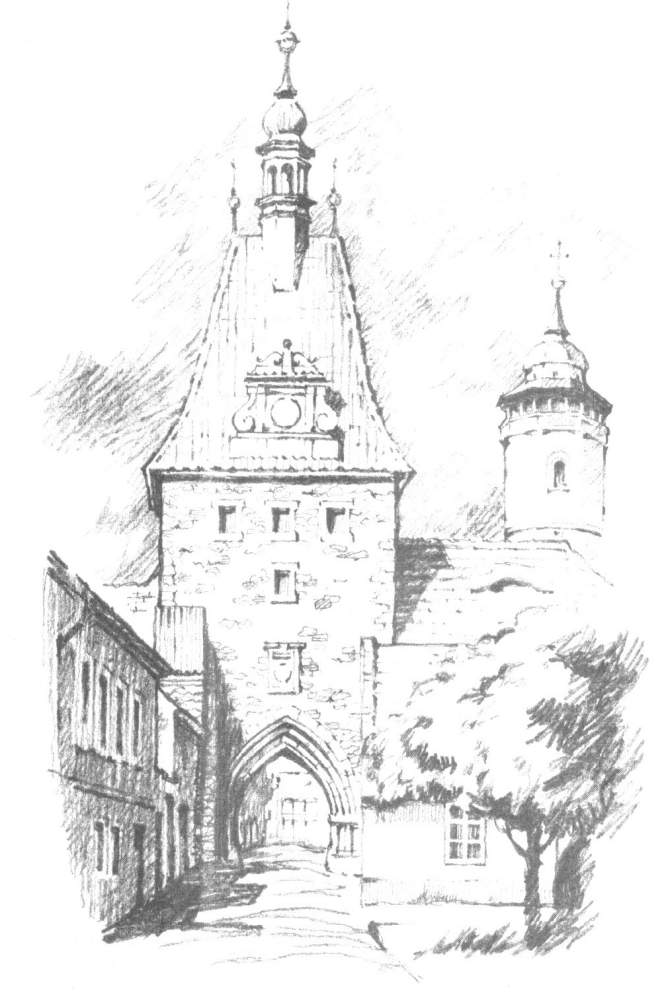                                          Hlavní závod:   100 m volný způsob                                          Elektronická časomíra OMEGAA. VŠEOBECNÁ USTANOVENÍB. TECHNICKÁ USTANOVENÍ1. Systém soutěže:Závody jsou soutěží jednotlivců. Plave se v rozplavbách přímo na čas jako finále. Do hlavního závodu 100m VZ se kvalifikují závodníci z disciplín č. 3-4. Hlavní závod se plave open, bez rozdělení do kategorií.Závodníci a závodnice startují dle ustanovení „Soutěžního řádu ČSPS“a „Pravidel plavání“. Bude použito pravidlo prvního startu.3. Časový pořad disciplín:                          Sobota 19. září 2020 – zahájení 9:00 hod.dopoledne: zahájení 9:00 hod., rozplavání 8:00 – 8:50 hod.odpoledne: zahájení 90 min. po skončení 1. půldne, rozplavání možné po ukončení prvního půldne, konec 15 min. před začátkem 2. půldne                              Na shledanou v Domažlicích se těší                                                        oddíl plavání SK Jiskra DomažliceLuboš Hochmuth               předseda oddílu 1. Pořadatel: SK Jiskra Domažlice, oddíl plavání 2. Datum a místo konání: 19. září 2020 – Domažlice Krytý bazén 25 m, 6 drah, obrátkové stěny hladké, hloubka 1,20 – 1,60 m.      3. Termín přihlášek: do 11. září 2020 do 14:00 hod4. Přihlášky: Zasílají oddíly a kluby pouze on-line na stránkách ČSPS.5. Odhlášky: Pouze online do čtvrtku 17. 9. 2020 do 14:00 hodInformace:       Luboš Hochmuth - č. tel.: 777 344 707                          lubos.hochmuth@czechswimming.czSeznam přijatých závodníků bude zveřejněn na webových stránkách                                       www.czechswimming.cz/  Pořadatel si vyhrazuje právo zařadit do závodu i své nepřijaté závodníky. 6. Hospodářské podmínky:Oddíly startují na vlastní náklady, za každý start jednotlivce se vybírá startovnéve výši 70,- Kč. V případě pozdě podané odhlášky (dle A.3.1. – A.3.4. STD)platí oddíl plné startovné.7. Stravování:Pro všechny rozhodčí budou připraveny svačiny a pitný režim.8. Výsledky:Budou zveřejněny na stránkách https://vysledky.czechswimming.cz/9. Rozlosování: Jednotlivé oddíly dostanou seznam zařazených závodníků do rozplaveb po oddílech.Kompletní rozlosování bude vyvěšeno v prostoru bazénu.Měření časomírou OMEGA2. závodníci a závodnice jsou rozděleni do kategorií takto:Měření časomírou OMEGA2. závodníci a závodnice jsou rozděleni do kategorií takto:Měření časomírou OMEGA2. závodníci a závodnice jsou rozděleni do kategorií takto:Ažáci a žačkyr. 2007 – 2006Bžáci a žačkyr. 2009 – 2008Cžáci a žačkyr. 2010    Mmužir. 2005 a staršíŽženyr. 2005 a starší1.50 mP žáci A, B, C, M2.50 mP žačky A, B, C, Ž3.100 mVZ muži – rozplavby4.100 mVZ ženy – rozplavby5.50 mZ žáci A, B, C, M6.50 mZ žačky A, B, C, Ž7.100 mPZ žáci A, B, C, M8.100 mPZ žačky A, B, C, Ž9.50 mM žáci A, B, C, M10.50 mM žačky A, B, C, Ž11.100 mP žáci A, B, C, M12.100 mP žačky A, B, C, Ž13.100 mVZ muži – finále14.100 mVZ ženy – finále15.50 mVZ žáci A, B, C, M16.50 mVZ žačky A, B, C, Ž17.100 mM žáci A, B, C, M18.100 mM žačky A, B, C, Ž19.100 mZ žáci A, B, C, M20.100 mZ žačky A, B, C, Ž21.200 mVZ žáci A, B, M22.200 mVZ žačky A, B, Ž4. PrezenceBude provedena v sobotu před zahájením prvního půldne vrchním rozhodčímdo 8:15 hod.Za zdravotní stav závodníků zodpovídá trenér nebo vedoucí daného družstva.4. PrezenceBude provedena v sobotu před zahájením prvního půldne vrchním rozhodčímdo 8:15 hod.Za zdravotní stav závodníků zodpovídá trenér nebo vedoucí daného družstva.4. PrezenceBude provedena v sobotu před zahájením prvního půldne vrchním rozhodčímdo 8:15 hod.Za zdravotní stav závodníků zodpovídá trenér nebo vedoucí daného družstva.4. PrezenceBude provedena v sobotu před zahájením prvního půldne vrchním rozhodčímdo 8:15 hod.Za zdravotní stav závodníků zodpovídá trenér nebo vedoucí daného družstva.4. PrezenceBude provedena v sobotu před zahájením prvního půldne vrchním rozhodčímdo 8:15 hod.Za zdravotní stav závodníků zodpovídá trenér nebo vedoucí daného družstva.5. Námitky a protesty:Podávají písemně vedoucí družstev nejpozději 30 min. po výskytu či oznámení příslušné události vrchnímu rozhodčímu se vkladem 300,- Kč. V případě zamítnutí propadá vklad ve prospěch pořadatele. 6. Pokuta za nenastoupení k závodu  V souladu s ustanovením Soutěžního řádu plavání - článek 10. odst. 10.6 a 10.9 a sazebníku pokut - je stanovena pokuta za nenastoupení ke startu ve výši 200,- Kč za jeden start.5. Námitky a protesty:Podávají písemně vedoucí družstev nejpozději 30 min. po výskytu či oznámení příslušné události vrchnímu rozhodčímu se vkladem 300,- Kč. V případě zamítnutí propadá vklad ve prospěch pořadatele. 6. Pokuta za nenastoupení k závodu  V souladu s ustanovením Soutěžního řádu plavání - článek 10. odst. 10.6 a 10.9 a sazebníku pokut - je stanovena pokuta za nenastoupení ke startu ve výši 200,- Kč za jeden start.5. Námitky a protesty:Podávají písemně vedoucí družstev nejpozději 30 min. po výskytu či oznámení příslušné události vrchnímu rozhodčímu se vkladem 300,- Kč. V případě zamítnutí propadá vklad ve prospěch pořadatele. 6. Pokuta za nenastoupení k závodu  V souladu s ustanovením Soutěžního řádu plavání - článek 10. odst. 10.6 a 10.9 a sazebníku pokut - je stanovena pokuta za nenastoupení ke startu ve výši 200,- Kč za jeden start.5. Námitky a protesty:Podávají písemně vedoucí družstev nejpozději 30 min. po výskytu či oznámení příslušné události vrchnímu rozhodčímu se vkladem 300,- Kč. V případě zamítnutí propadá vklad ve prospěch pořadatele. 6. Pokuta za nenastoupení k závodu  V souladu s ustanovením Soutěžního řádu plavání - článek 10. odst. 10.6 a 10.9 a sazebníku pokut - je stanovena pokuta za nenastoupení ke startu ve výši 200,- Kč za jeden start.5. Námitky a protesty:Podávají písemně vedoucí družstev nejpozději 30 min. po výskytu či oznámení příslušné události vrchnímu rozhodčímu se vkladem 300,- Kč. V případě zamítnutí propadá vklad ve prospěch pořadatele. 6. Pokuta za nenastoupení k závodu  V souladu s ustanovením Soutěžního řádu plavání - článek 10. odst. 10.6 a 10.9 a sazebníku pokut - je stanovena pokuta za nenastoupení ke startu ve výši 200,- Kč za jeden start.7. Ceny:  První tři závodníci každé kategorie obdrží diplom a medaili.Vítězové hlavního závodu (100 m VZ v mužské a ženské kategorii) obdrží pohár a finanční odměnu formou poukázek na nákup zboží ve výši:1. místo: 700,- Kč        2. místo: 500,- Kč         3. místo: 300,- KčNedostaví-li se závodník při vyhlašování na stupně vítězů OSOBNĚ, propadne cena ve prospěch pořadatele. Za překonání rekordu v hlavním závodě VC – 1.000,- Kč.Rekordy Velké ceny Chodska:muži:  Havránek Tomáš          Boh                            51,20                2013ženy:  Laudová Petra              SlPl                            58,07                2016Vstup do bazénu je možný pouze pro závodníky a trenéry ve sportovním oblečení a přezůvkách.Pro doprovod a rodiče bude vyhrazena část tribuny.7. Ceny:  První tři závodníci každé kategorie obdrží diplom a medaili.Vítězové hlavního závodu (100 m VZ v mužské a ženské kategorii) obdrží pohár a finanční odměnu formou poukázek na nákup zboží ve výši:1. místo: 700,- Kč        2. místo: 500,- Kč         3. místo: 300,- KčNedostaví-li se závodník při vyhlašování na stupně vítězů OSOBNĚ, propadne cena ve prospěch pořadatele. Za překonání rekordu v hlavním závodě VC – 1.000,- Kč.Rekordy Velké ceny Chodska:muži:  Havránek Tomáš          Boh                            51,20                2013ženy:  Laudová Petra              SlPl                            58,07                2016Vstup do bazénu je možný pouze pro závodníky a trenéry ve sportovním oblečení a přezůvkách.Pro doprovod a rodiče bude vyhrazena část tribuny.7. Ceny:  První tři závodníci každé kategorie obdrží diplom a medaili.Vítězové hlavního závodu (100 m VZ v mužské a ženské kategorii) obdrží pohár a finanční odměnu formou poukázek na nákup zboží ve výši:1. místo: 700,- Kč        2. místo: 500,- Kč         3. místo: 300,- KčNedostaví-li se závodník při vyhlašování na stupně vítězů OSOBNĚ, propadne cena ve prospěch pořadatele. Za překonání rekordu v hlavním závodě VC – 1.000,- Kč.Rekordy Velké ceny Chodska:muži:  Havránek Tomáš          Boh                            51,20                2013ženy:  Laudová Petra              SlPl                            58,07                2016Vstup do bazénu je možný pouze pro závodníky a trenéry ve sportovním oblečení a přezůvkách.Pro doprovod a rodiče bude vyhrazena část tribuny.7. Ceny:  První tři závodníci každé kategorie obdrží diplom a medaili.Vítězové hlavního závodu (100 m VZ v mužské a ženské kategorii) obdrží pohár a finanční odměnu formou poukázek na nákup zboží ve výši:1. místo: 700,- Kč        2. místo: 500,- Kč         3. místo: 300,- KčNedostaví-li se závodník při vyhlašování na stupně vítězů OSOBNĚ, propadne cena ve prospěch pořadatele. Za překonání rekordu v hlavním závodě VC – 1.000,- Kč.Rekordy Velké ceny Chodska:muži:  Havránek Tomáš          Boh                            51,20                2013ženy:  Laudová Petra              SlPl                            58,07                2016Vstup do bazénu je možný pouze pro závodníky a trenéry ve sportovním oblečení a přezůvkách.Pro doprovod a rodiče bude vyhrazena část tribuny.7. Ceny:  První tři závodníci každé kategorie obdrží diplom a medaili.Vítězové hlavního závodu (100 m VZ v mužské a ženské kategorii) obdrží pohár a finanční odměnu formou poukázek na nákup zboží ve výši:1. místo: 700,- Kč        2. místo: 500,- Kč         3. místo: 300,- KčNedostaví-li se závodník při vyhlašování na stupně vítězů OSOBNĚ, propadne cena ve prospěch pořadatele. Za překonání rekordu v hlavním závodě VC – 1.000,- Kč.Rekordy Velké ceny Chodska:muži:  Havránek Tomáš          Boh                            51,20                2013ženy:  Laudová Petra              SlPl                            58,07                2016Vstup do bazénu je možný pouze pro závodníky a trenéry ve sportovním oblečení a přezůvkách.Pro doprovod a rodiče bude vyhrazena část tribuny.